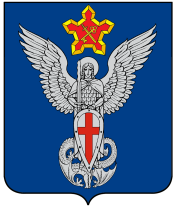 Ерзовская городская ДумаГородищенского муниципального районаВолгоградской области403010, Волгоградская область, Городищенский район, р.п. Ерзовка, ул. Мелиоративная, 2 тел. 8 (84468) 4-79-15РЕШЕНИЕот 18 июня 2013 года                                     № 6/3Об утверждении Перечня услуг, которые являются необходимыми и обязательными для предоставления органом местного самоуправления Ерзовского городского поселения муниципальных и государственных услугРассмотрев материалы, представленные администрацией Ерзовского городского поселения по представлению Прокуратуры Городищенского муниципального района, руководствуясь п. 3 ч. 1 ст. 9 Федерального закона № 210 от 27.07.2010г. «Об организации  представления государственных и муниципальных услуг», Уставом Ерзовского городского поселения, Ерзовская городская ДумаРЕШИЛА:Утвердить Перечень услуг, которые являются необходимыми и обязательными для предоставления органом местного самоуправления Ерзовского городского поселения муниципальных и государственных услуг согласно Приложения.Настоящее Решение подлежит официальному обнародованию в установленном порядке.Настоящее Решение вступает в силу с момента его подписания.Председатель Ерзовской городской Думы                                                                                                    Ю.С. Тохмахов Глава Ерзовского городского поселения                                                                                           А.А. Курнаков 